Montör till Växjö Markisfabrik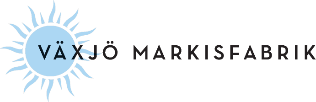 Vi växer, och behöver utöka vår personalstyrka med en montör av solskydd.Du kommer att ingå i ett mindre team som monterar och installerar, såväl utvändigt som invändigt solskydd, hos privatpersoner och på företag, företrädelsevis i Kronobergs län. Vi erbjuder ett omväxlande och självständigt arbete med högt tempo på ett stabilt och väletablerat företag.Din profilVi tror att du har erfarenhet som montör eller från byggbranschen sedan tidigare. Du är flexibel som person och bekväm med att ta snabba beslut. Arbete på höga höjder är inget som avskräcker. Du trivs bäst när den ena dagen inte är den andra lik, och du får stora möjligheter att påverka hur din arbetsdag ser ut. Du är en problemlösare, och sätter alltid kunden först med en positiv och säljande personlighet.B-körkort är ett krav. Det är också meriterande med BE-körkort, truckkort och B-auktorisation inom elarbete.Om tjänstenTjänsten är på heltid. Arbetstider: 7-16. Viss övertid förekommer under högsäsong. Tillträde januari 2019 eller enligt överenskommelse.Det är en tillsvidareanställning med provanställning på 6 månader.Individuell lönesättning tillämpas enligt kollektivavtal.Sista ansökningsdag: 2018-12-07Om ossVäxjö Markisfabrik är ett familjeföretag i andra generation, som funnits sedan 1984. Vi finns på Annavägen 2 i Växjö. Vi har många års erfarenhet av tillverkning och försäljning av solskydd till privatkunder, återförsäljare och företag.Vårt mål är alltid nöjda kunder och medarbetare som trivs på jobbet. Därför lägger vi alltid stor vikt vid dina personliga egenskaper när vi rekryterar.Välkommen med din ansökan!Ansökan skickas till lena@vaxjomarkisfabrik.se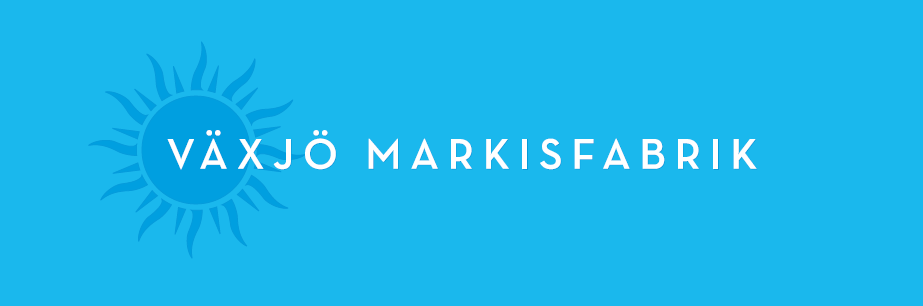 